СОДЕРЖАНИЕ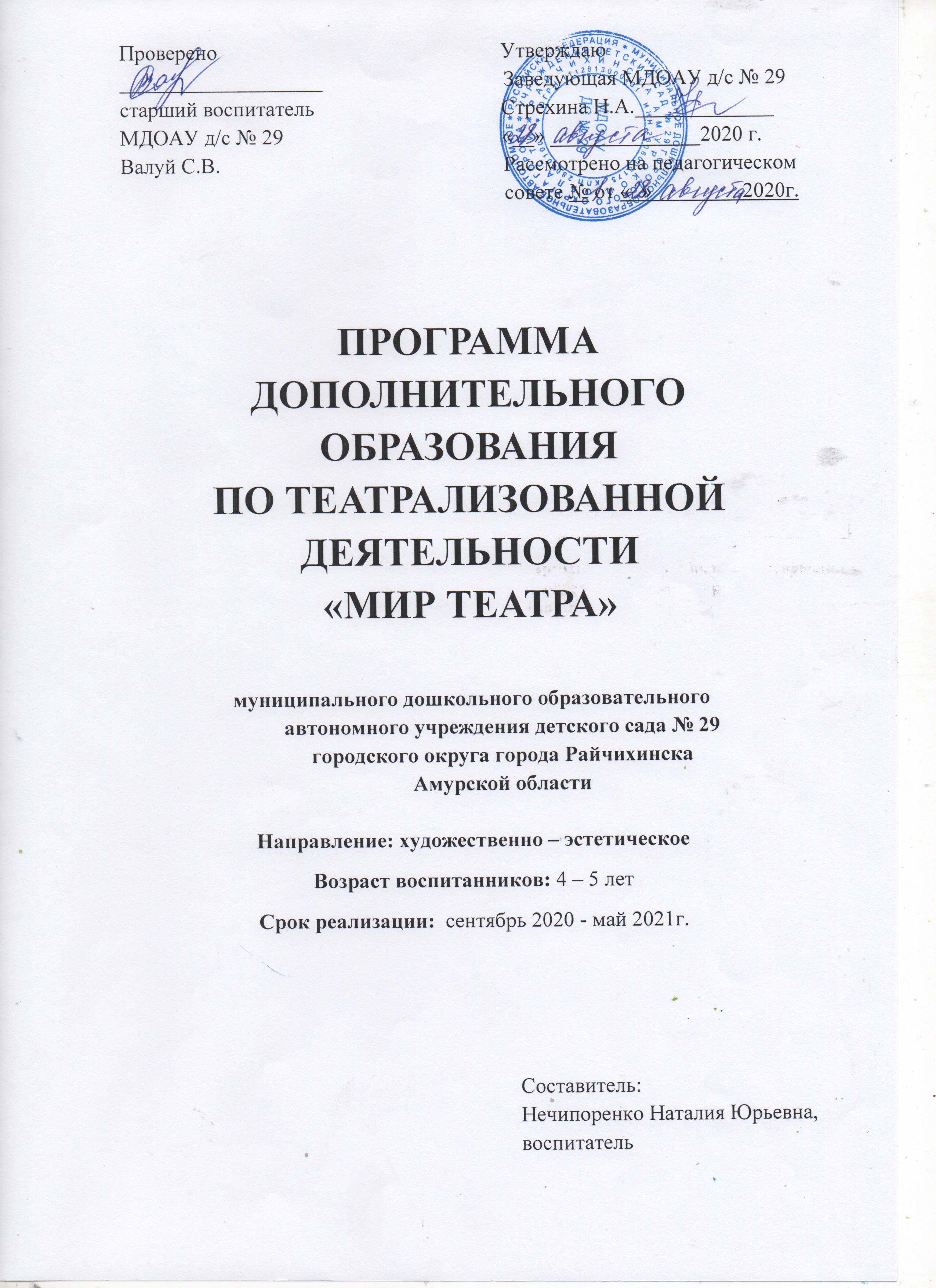 1. Пояснительная записка (направленность, новизна, актуальность, педагогическая целесообразность)______________________________ 3 стр. 2. Цель и задачи______________________________________________4 стр. 3. Принципы построения программы____________________________4 стр. 4. Расписание и формы занятий ______________________________ __5 стр. 5. Целевые ориентиры________________________________________ 5 стр.6. Результаты обучения (согласно целевым ориентирам)___________ 6 стр. 7. Учебно-тематический план ____________________________ _____ 7 стр.8. Календарно-тематический план  _____________________________ 9 стр.9. Календарно-тематический план работы с родителями___________14 стр.10. Список литературы ______________________________________ 15 стр. Пояснительная запискаТеатр - один из самых демократичных и доступных видов искусства для детей. Он позволяет решить самые актуальные проблемы современной педагогики. Именно театрализованная деятельность - неисчерпаемый источник развития чувств, переживаний и эмоциональных открытий, способ приобщения к духовному богатству. В результате ребенок познает мир умом и сердцем, выражая свое отношение к добру и злу; познает радость, связанную с преодолением трудностей общения, неуверенности в себе. Направленность программы           Данная программа направлена на воспитание творчества у дошкольников в процессе театральной деятельности, развитие у него самостоятельности, активности, инициативы в процессе овладения навыками театральной деятельности, а также в других видах деятельности: коммуникативной, художественно-эстетической, познавательной. Показ своего «Я» в   придумывании рассказов, выражении сценического образа, в своем видении - какой-то познавательной проблемы, но в то же время уважение к коллективу, умение идти на компромиссы - важные моменты этой программы.НовизнаТеатральная деятельность развивает личность ребенка, прививает устойчивый интерес к литературе, театру, совершенствует навык воплощать в игре определенные переживания, побуждает к созданию новых образов. Ощущение успеха рождается, когда ребенок преодолевает свой страх, свое неумение, застенчивость, робость, непонимание, затруднения, когда он прикладывает усилия. Театральные игры способствуют снятию стресс образующих факторов, раскрепощают детей, стимулируют развитие духовного потенциала и творческой активности.АктуальностьЗанятия театральной деятельностью ориентированы на всестороннее развитие личности ребенка, его неповторимой индивидуальности. В театральной деятельности ребенок не только получает информацию об окружающем мире, красоте человеческих отношений, но и учится жить в этом мире, строить свои отношения, а это требует творческой активности личности, умения держать себя в обществе. Театр учит ребенка видеть прекрасное в жизни людей, зарождает стремление самому нести в жизнь прекрасное и доброе.Педагогическая целесообразностьТеатрализованная деятельность способствует развитию фантазии, воображения, памяти, речи и всех видов детского творчества, развивает желание участвовать в совместной работе над спектаклем, передавать характеры героев, упражняться в выразительности, эмоциональном чтении и рассказывании, укрепляет чувство уверенности в себе, как в личности, наделяет себя способами познания, средствами общения.Цель программы: развитие способностей детей средствами театрального искусства.Задачи:- последовательно познакомить детей с различными видами театров;                    - познакомить с театральными профессиями (гример, костюмер, актёр);- учить понимать содержание произведения, давать словесные характеристики персонажам; - развивать у детей интерес к театрально - игровой деятельности;- развивать умение определять эмоциональное состояние героев и изображать их с помощью воспитателя;- воспитывать чувство партнерства и согласованности в совместной деятельности.Возраст воспитанников: от 4 до 5 летСрок реализации: один учебный год (сентябрь - май). Режим занятий: занятия проводятся один раз в неделю, 20 минут в зависимости от возраста воспитанников во второй половине дня с 17.00 до 17.20 часов.Принципы построения программы:- гуманистический принцип (создание благоприятных условий для обучения всех детей);- принцип успеха (каждый ребенок должен чувствовать успех);- принцип динамики (предоставить ребенку возможность активного поиска и собственного места в творческой деятельности);- принцип доступности (обучение строится с учетом возрастных и индивидуальных возможностей детей);- принцип индивидуализации (ребенок, наблюдая за взрослым, подражая ему, учится у него, но при этом выбирает то, чему ему хочется подражать и учиться).Расписание и формы занятий- индивидуальные занятия;- подгрупповые занятия;- коллективные занятия.Целевые ориентиры:- знают и используют в деятельности пальчиковый театр «Вязаные куклы»;- знают и используют в игровой деятельности настольно - плоскостной театр;- знают и используют в игровой деятельности конусный настольный театр;- знают и используют в игровой деятельности кукольный театр- театр ложек;- знают и используют в игровой деятельности театр на фланелеграфе;          - владеют знаниями о театральных профессиях - гример, костюмер, актёр).Результаты обучения (согласно целевым ориентирам)+ высокий уровень, *средний уровень, - низкий уровень.Вывод на начало года ________________________________________________________________________________________________________________________________Вывод на конец года ________________________________________________________________________________________________________________________________Учебно – тематический план.Календарно - тематический план.План работы с родителямиСписок литературы:1 . Куревина О.А. «Синтез искусств в эстетическом воспитании детейдошкольного и школьного возраста». М.,2003 .2 . Куцакова Л.В., Мерзляков С.И. «Воспитание ребенка – дошкольника:развитого, образованного, самостоятельного, инициативного, неповторимого, культурного, активно – творческого». М.,2003 .3 . Ледяйкина Е.Г., Топникова Л.А. «Праздники для современных малышей». Ярославль, 2002.4 . Медведева И.Я. «Улыбка судьбы. Роли и характеры.» М. , 2002.5 . Мирясова В.И. «Играем в театр. Сценарии детских спектаклей о животных.» М., 2000 .6 . Михайлова М.А. «Праздники в детском саду. Сценарии, игры,аттракционы.» Ярославль, 2002.7 . Петрова Т.И., Сергеева Е.А., Петрова Е.С. «Театрализованные игры вдетском саду» М.,2000г.Интернет - ресурсы.Электронная библиотека книг https://iknigi.net/Маам.ру https://www.maam.ru/Социальная сеть работников образования https://nsportal.ru/Институт развития образования Амурской областиhttp://amur-iro.ru/Министерство образования и науки Амурской областиhttps://obr.amurobl.ru/Международный педагогический портал «Солнечный свет»https://solncesvet.ru/Для воспитателей детских садовhttp://vospitateljam.ru/МДОАУ Детский сад № 29 городского округа города Райчихинска Амурской областиhttp://дс29.райчихинск-образование.рф/Год обученияКоличество занятий в неделюКоличество занятий в месяцКоличество занятий в годКоличество воспитанников2020- 2021143221День неделиВремявторник/среда17.00 – 17.20№Фамилия имя ребёнкаФамилия имя ребёнкаЗнает и использует в игровой деятельности пальчиковый театр «Вязаные куклы»;Знает и использует в игровой деятельности пальчиковый театр «Вязаные куклы»;Знает и использует в игровой деятельности настольно - плоскостной театрЗнает и использует в игровой деятельности настольно - плоскостной театрЗнает и использует в игровой деятельности конусный настольный театрЗнает и использует в игровой деятельности конусный настольный театрЗнает и использует в игровой деятельности кукольный театр- театр ложекЗнает и использует в игровой деятельности кукольный театр- театр ложекЗнает и использует в игровой деятельности театр на фланелеграфеЗнает и использует в игровой деятельности театр на фланелеграфеЗнает и использует в игровой деятельности театр на фланелеграфеВладеет знаниями о театральных профессиях- гримёр, костюмер, актёр.Владеет знаниями о театральных профессиях- гримёр, костюмер, актёр.Владеет знаниями о театральных профессиях- гримёр, костюмер, актёр.  ИТОГО  ИТОГОНКНКНКНККНККНКНКК1122334455667788991010111112121313141415151616171718181919202021212222№Учебная темаКол-во занятийЗнакомство с театром41Презентация «Мир театра».42Презентация «Виды театра» 43Познавательная презентация  «Театральные профессии».44Творческая игра «Поход в театр».4Пальчиковый театр «Вязаные куклы»41Познакомить с пальчиковым театром «Вязаные куклы».42Чтение сказки «Волк и семеро козлят».43Распределение ролей и обыгрывание мини-сценок по сказке «Волк и семеро козлят».44Показ пальчикового театра по сказке «Волк и семеро козлят».4Настольно - плоскостной театр «Сказки на столе»41Познакомить с настольно - плоскостным театром.42Чтение сказки «Лисичка – сестричка и волк».43Распределение ролей и обыгрывание мини-сценок по сказке «Лисичка – сестричка и волк».44Показ настольно - плоскостного театра по сказке «Лисичка – сестричка и волк».4Конусный настольный театр41Познакомить с конусным настольным театром.42Чтение «Сказка об умном мышонке». Распределение ролей.43Изготовление конусных кукол по сказке «Сказка об умном мышонке» и обыгрывание мини-сценок по сказке «Сказка об умном мышонке».44Показ конусного театра по сказке «Сказка об умном мышонке».4Кукольный театр- театр ложек41Познакомить с кукольным театром- театром ложек.42Чтение сказки «Зимовье». Распределение ролей.43Изготовление ложковых кукол по сказке «Зимовье» и обыгрывание мини-сценок по сказке «Зимовье».44Показ ложкового театра по сказке «Зимовье».4Театр на фланелеграфе41Познакомить с театром на фланелеграфе.42Чтение сказки «Пузырь, Лапоть и Соломинка».43Распределение ролей и обыгрывание мини-сценок по сказке «Пузырь, Лапоть и Соломинка».44Показ театра на фланелеграфе по сказке «Пузырь, Лапоть и Соломинка».4Спектакль «Под грибом». В.Г. Сутеев.81Презентация «Театр».82Просмотр и обсуждение сказки «Под грибом». В.Г. Сутеева83Распределение ролей и обыгрывание мини-сценок по сказке «Под грибом». В.Г. Сутеева84Обыгрывание мини-сценок по сказке «Под грибом». В.Г. Сутеева85Репетиция сказки «Под Грибом». В.Г. Сутеева.86Репетиция сказки «Под Грибом». В.Г. Сутеева.87Репетиция сказки «Под Грибом». В.Г. Сутеева.88Показ спектакля «Под грибом» В.Г. Сутеева.8месяцТемаЦельМатериалКол-во занятийСентябрьПрезентация «Мир театра».Познакомить детей с театром, вызвать интерес к театрализованной деятельности.Ноутбук, видеопроектор.1СентябрьПрезентация «Виды театра».Дать знания о видах театра: пальчиковый театр «Вязаные куклы», настольно - плоскостной театр, театр ложекНоутбук, видеопроектор.1СентябрьПознавательная презентация «Театральные профессии».Дать понятие театральных профессий: гример, костюмер, актёр. Костюмы, иллюстрации о профессии гримёр, костюмер, актёр.1СентябрьТворческая игра «Поход в театр».Познакомить детей с правилами поведения в театре: в зрительном зале, фойе, гардеробе, буфете.Иллюстрации: театр, фойе, гардероб, буфет.1ОктябрьПознакомить с пальчиковым театром «Вязаные куклы».Приобщать детей к театрализованной деятельности через пальчиковый театр. Рассказать о пальчиковых вязанных куклах. Воспитывать интерес к пальчиковому театру. Пальчиковые вязанные куклы.1ОктябрьЧтение сказки «Волк и семеро козлят».Помочь детям понять содержание сказки. Воспитывать у детей умение слушать сказку внимательно, сопереживать героям сказки.Иллюстрации к сказке «Волк и семеро козлят».1ОктябрьРаспределение ролей и обыгрывание мини-сценок по сказке «Волк и семеро козлят».Учить выразительной речи в работе над сказочными образами. Учить правильно одевать куклы на пальцы. Воспитывать интерес к театрализованной деятельности.Пальчиковые вязанные куклы к сказке «Волк и семеро козлят».1ОктябрьПоказ сказки «Волк и семеро козлят».Приобщать детей к театрализованной деятельности через пальчиковый театр.Пальчиковые вязанные куклы к сказке «Волк и семеро козлят».1ДекабрьПознакомить с настольно - плоскостным театром.Приобщать детей к театрализованной деятельности через настольно- плоскостной театр. Рассказать о настольно- плоскостных куклах. Воспитывать интерес к настольно- плоскостным куклам.Настольно- плоскостные куклы.1ДекабрьЧтение сказки «Лисичка – сестричка и волк».Помочь детям оценить поступки героев. Воспитывать у детей интерес к русскому народному творчеству.Иллюстрации к сказке «Лисичка – сестричка и волк».1ДекабрьРаспределение ролей и обыгрывание мини-сценок по сказке «Лисичка – сестричка и волк».Учить детей использовать разнообразные выразительные средства: интонацию, тембр речи. Учить ориентироваться на условной сцене. Воспитывать интерес к театрализованной деятельности.Настольно- плоскостные куклы к сказке «Лисичка – сестричка и волк».1ДекабрьПоказ сказки «Лисичка – сестричка и волк». Приобщать детей к театрализованной деятельности через настольно- плоскостной театр.Настольно- плоскостные куклы к сказке «Лисичка – сестричка и волк».1ЯнварьПознакомить с конусным настольным театром.Приобщать детей к театрализованной деятельности через конусно- настольный театр. Рассказать о конусных настольных куклах. Воспитывать интерес к конусным куклам.Конусные настольные куклы.1ЯнварьЧтение «Сказка об умном мышонке». Распределение ролей.Познакомить детей с новым для них произведением. Учить слушать поэтический текст. Воспитывать умение сопереживать персонажам сказки.Иллюстрации к сказке «Сказка об умном мышонке».1ЯнварьИзготовление конусных кукол по сказке «Сказка об умном мышонке» и обыгрывание мини-сценок по сказке «Сказка об умном мышонке».Развивать интерес к изготовлению поделки своими руками, развивать мелкую моторику пальцев рук, усидчивость, закреплять умение детей аккуратно и экономно использовать материалы.Цветная и белая бумага, ножницы, клей ПВА. 1ЯнварьПоказ конусного театра по сказке «Сказка об умном мышонке».Приобщать детей к театрализованной деятельности через конусный настольный театр.Конусные настольные куклы к сказке «Сказка об умном мышонке».1ФевральПознакомить с видом кукольного театра – театром ложек.Приобщать детей к кукольному театру- театру ложек. Рассказать о ложковых куклах. Воспитывать интерес к виду кукольного театра – театр ложек.Ложковые куклы.1ФевральЧтение сказки «Зимовье». Распределение ролей по сказке «Зимовье». Развивать диалогическую форму речи, способность передавать интонацией различные чувства героев. Воспитывать интерес к театру ложек.Иллюстрации к сказке «Зимовье».1ФевральИзготовление кукол для театра ложек по сказке «Зимовье»  и обыгрывание мини-сценок по сказке «Зимовье».Развивать интерес к изготовлению поделки своими руками, развивать мелкую моторику пальцев рук, усидчивость, закреплять умение детей аккуратно и экономно использовать материалы.Пластиковые ложки,цветная бумага, ножницы, клей ПВА, ткань, шерстяные нитки.1ФевральПоказ кукольного ложкового театра по сказке «Зимовье».Приобщать детей к театрализованной деятельности через вид кукольного театра – театра ложек. Ложковые куклы к сказке «Зимовье».1МартПознакомить с театром на фланелеграфе.Приобщать детей к театрализованной деятельности через театр на фланелеграфе. Воспитывать интерес к театру на фланелеграфе.  Фланелеграф, картинки для фланелеграфа. 1МартЧтение сказки «Пузырь, Лапоть и Соломинка».Продолжать знакомить детей с устным народным творчеством. Помочь детям оценить поступки героев. Воспитывать у детей интерес к устному народному творчеству.Фланелеграф, сказочные персонажи для фланелеграфа к сказке «Пузырь, Лапоть и Соломинка».1МартРаспределение ролей и обыгрывание мини-сценок по сказке «Пузырь, Лапоть и Соломинка».Учить детей использовать разнообразные выразительные средства: интонацию, тембр речи. Воспитывать интерес к театрализованной деятельности.Фланелеграф, сказочные персонажи для фланелеграфа к сказке «Пузырь, Лапоть и Соломинка».1МартПоказ театра на фланелеграфе по сказке «Пузырь, Лапоть и Соломинка».Приобщать детей к театрализованной деятельности через театр на фланелеграфе.Фланелеграф, сказочные персонажи для фланелеграфа к сказке «Пузырь, Лапоть и Соломинка».1АпрельПрезентация "Театр".Продолжать знакомить с театральными афишами, театральными билетами, театральными программками, с фрагментами различных спектаклей.Ноутбук, видеопроектор1АпрельПросмотр и обсуждение сказки «Под грибом». В.Г. Сутеева. Помочь детям понять жанр этого произведения, определить самые дружеские эпизоды, выбрать отрывок, который больше других понравился детям. Оценить поступок муравья. Выяснить, как они понимают следующие слова: «вода ручьём течёт», «впятером», «потеснись», «промокла».Ноутбук, видеопроектор.1АпрельРаспределение ролей и обыгрывание мини-сценок по сказке «Под грибом». В.Г. СутееваПродолжать учить детей использовать разнообразные выразительные средства: интонацию, тембр речи. Воспитывать интерес к театрализованной деятельности.Костюмы (муравья, воробья, бабочки, пчелки, зайца, лисы, мышки, гриб, солнышко, тучки). Гриб-зонтик.1АпрельОбыгрывание мини-сценок по сказке «Под грибом». В.Г. СутееваПродолжать учить детей использовать разнообразные выразительные средства: интонацию, тембр речи. Воспитывать интерес к театрализованной деятельности.Костюмы (муравья, воробья, бабочки, пчелки, зайца, лисы, мышки, гриб, солнышко, тучки). Гриб-зонтик.1МайРепетиция сказки «Под Грибом». В.Г. СутееваФормировать представление о дружбе, умение чувствовать и понимать эмоциональное состояние героя. Воспитывать чувство партнерства и согласованности в совместной деятельности.Костюмы (муравья, воробья, бабочки, пчелки, зайца, лисы, мышки, гриб, солнышко, тучки). Гриб-зонтик.3МайПоказ спектакля «Под грибом» В.Г. Сутеева для детей другой группы. Развивать и поддерживать интерес детей к театрализованной деятельности.Декорации, костюмы (муравья, воробья, бабочки, пчелки, зайца, лисы, мышки, гриб, солнышко, тучки).1МесяцВид деятельностиСентябрьБуклет «Мир театра».ОктябрьНаглядная информация для родителей«Ритмопластика».ФевральБуклет «Театральное искусство».МартТворческая выставка (работы детей)Театр - ложек «Поиграй со мной».АпрельКонкурс афиш для спектакля «Под грибом». В.Г. Сутеева.МайПоказ детьми спектакля «Под грибом». В.Г. Сутеева.